Rushin’ For KillzAn Eternal Hoopla ProductionBased off of an essay by Blaine Morris on Video Game Violence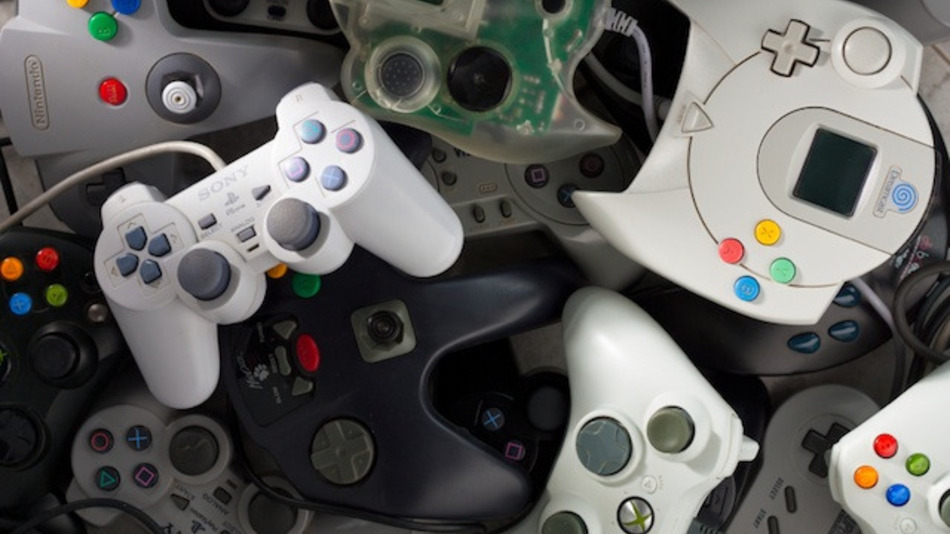 #CSWEternalHoopla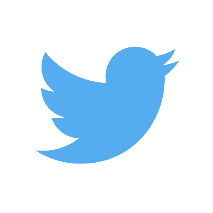 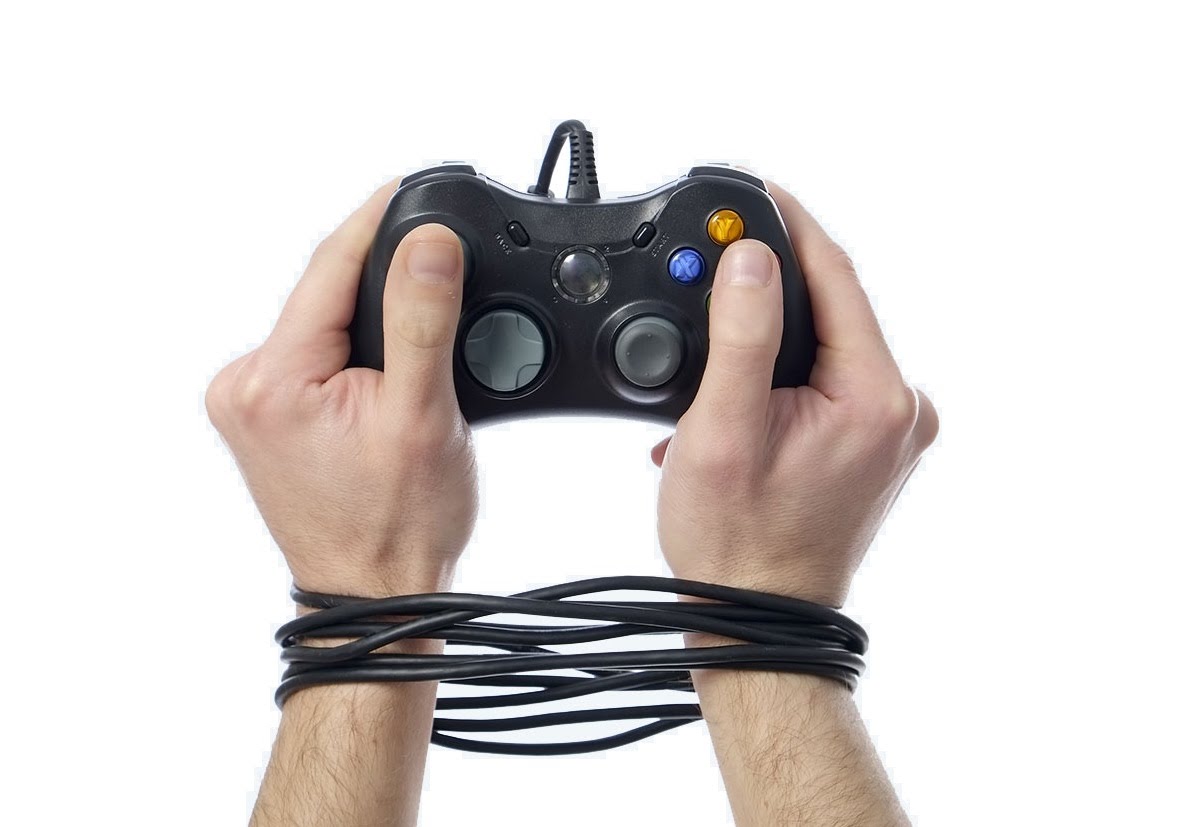 